Zajímáte se o veřejné dění a téma svobodného přístupu k informacím?
Pak hledáme právě Vás!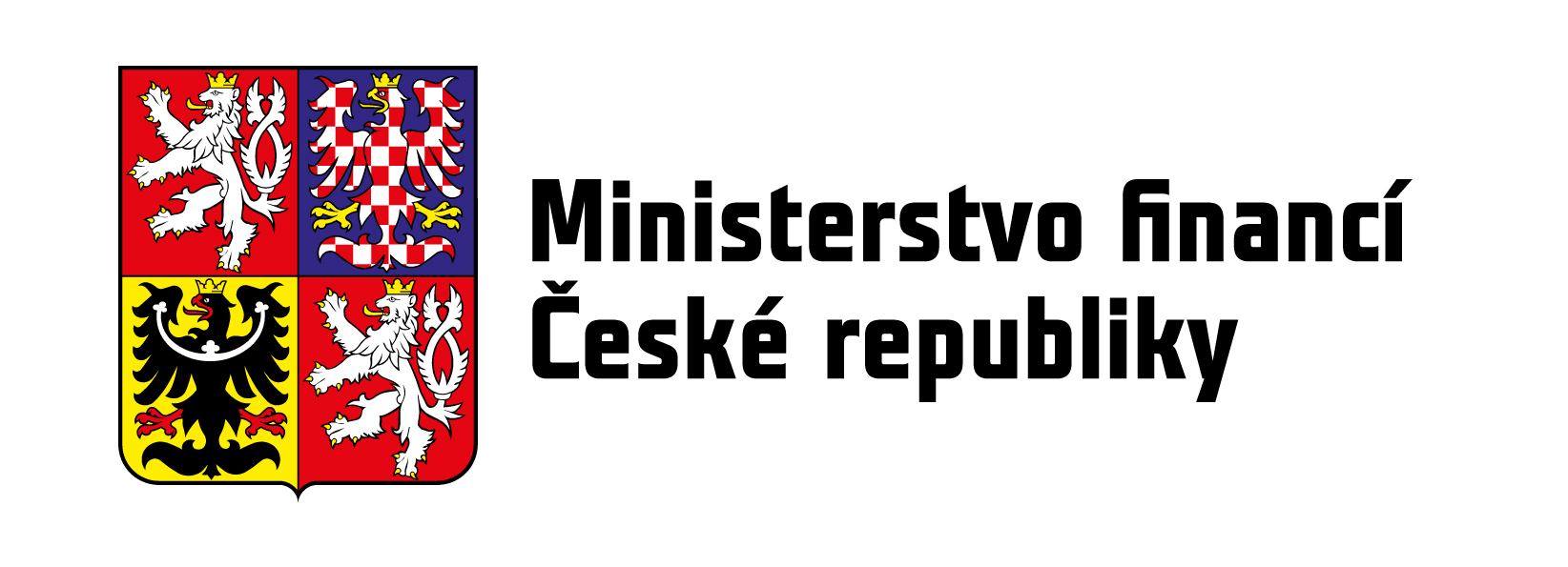 Referent v oddělení Komunikace s veřejnostíMísto výkonu služby na Praze 1 – blízko Malostranského náměstíSlužební poměr na dobu neurčitou (14. platová třída)Termín pro podávání přihlášek do 14. prosince 2022Předpokládaný termín nástupu je leden až únor 2023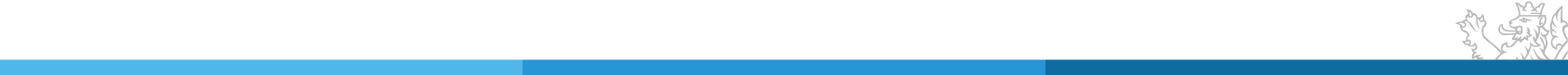 Co bude Vaše práce?Zajímá Vás veřejné dění a téma svobodného přístupu k informacím? Chcete se podílet na zvyšování transparentnosti státu a zlepšování kvality komunikace státu s veřejností?Ministerstvo financí vám nabízí možnost uplatnění na prestižní pozici v odboru Vnějších vztahů a komunikace. Náplní vaší práce bude příprava odpovědí na žádosti o informace dle zákona 106/1999 Sb.Budete komunikovat s kolegy napříč Ministerstvem financí, zpracovávat rešerše z oblasti svobodného přístupu k informacím, připravovat analýzy či sestavovat testy proporcionality. Tato agenda představuje výbornou příležitost pro skloubení všeobecného politického přehledu, zájmu o mediální svět a státní správu.Co Vám můžeme nabídnout?25 dní dovolené a 5 dní indispozičního volna ročně	Možnost práce z domova 2 dny v měsíci a pružnou služební dobuAž 6 dní studijního volna ročněPříspěvek na volnočasové aktivity z FKSP ve výši až 10 000 Kč/rokAdaptační proces pro nové zaměstnanceMožnost umístění dítěte v dětské skupiněStravování v budově ministerstva a příspěvek na stravováníPlatový tarif až 51 530 Kč dle započitatelné praxe, osobní příplatek a odměny dle výkonuCo je na pozici potřeba?Vysokoškolské vzdělání v magisterském studijním programuProfesionalita a pečlivostVysoké pracovní nasazení a zájem o téma svobodného přístupu k informacímTrestní bezúhonnost Výhodou nikoliv podmínkou: Právní vzdělání, znalost zákona č. 106/1999 Sb., předchozí zkušenost s vyřizováním (či aktivním využíváním) žádostí o informace dle zákona o svobodného přístupu k informací